Publicado en Saltillo, Coah. México el 09/01/2023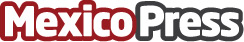 Rodolfo H Farías describe el nacimiento de la palabra en un poemaEl escritor y neurólogo mexicano compara el desarrollo de una flor con la aparición de la palabra y su publicación logra colocarse entre los libros más vendidos en AmazonDatos de contacto:RODOLFO FARIAS GARCIASeñor Doctor+52 8183098430Nota de prensa publicada en: https://www.mexicopress.com.mx/rodolfo-h-farias-describe-el-nacimiento-de-la Categorías: Literatura Entretenimiento E-Commerce http://www.mexicopress.com.mx